The public will be able to view the meeting on San Juan County’s Facebook live and Youtube channelAudio: https://secure.utah.gov/pmn-admin/files/927505.MP3Video: https://www.youtube.com/watch?v=H1nG0IurCyECALL TO ORDERTime Stamp 0:00:08 (audio & video)ROLL CALLTime Stamp 0:00:15 (audio & video)PresentCommission Chair AdamsCommissioner HarveyCommissioner StubbsINVOCATIONTime Stamp 0:01:23 (audio & video)Invocation offered by Commissioner Adams in the swearing in ceremony performed before the Commission Meeting.PLEDGE OF ALLEGIANCETime Stamp 0:01:23 (audio & video)Mack led the audience in the Pledge of Allegiance in the earlier Elected Official swearing in ceremony.PUBLIC COMMENTPublic comments will be accepted through the following Zoom link or through the one tap mobile connection. https://us02web.zoom.us/j/3125521102 One tap mobile+16699006833,,3125521102# US (San Jose)There will be a three minute time limit for each person wishing to comment. If you exceed that three minute time limit the meeting controller will mute your line.‬Time Stamp 0:01:31 (audio & video)Mack opened the meeting for any online or in-person comments. None were offered.RECOGNITIONS, PRESENTATIONS, AND INFORMATIONAL ITEMS1.	Utah Oath of Public Office and Utah Statutes of Accountability Training: Open and Public Meetings Act, Government Records Access and Management Act, County Officials and Employees Disclosure Act, Prohibiting Employment of Family Members and Offenses Against the Administration of Government, Johnnie Miller, Utah Counties Indemnity Pool  Time Stamp 0:11:15 (audio & video)Mack presented Johnny Miller, Utah Counties Indemnity Pool Director, for the Utah Elected and Appointed Officials and Employees training. Mr. Miller presented valuable training on the Open Meetings Act, GRAMA Act, Elected Officials Disclosure Act, and the Nepotism Act. BUSINESS/ACTION2.	CONSIDERATION AND APPROVAL OF A RESOLUTION SETTING THE TERM AND ROTATION OF THE CHAIR AND VICE CHAIR OF THE BOARD OF SAN JUAN COUNTY COMMISSION FOR THE YEAR 2023, Mack McDonald, Chief Administrative OfficerTime Stamp 0:02:36 (audio & video)Mack instructed the Commission regarding the process for the selection of the Chair and Vice Chair, with Commission Adams, as the remaining senior official from 2022. He instructed them that the Vice Chair (Adams) from 2022 will become the Chair until a future change is performed. To nominate Commissioner Stubbs for the 2023 Vice Chair office:Motion made by Commissioner Harvey, Seconded by Commissioner Stubbs.Voting Yea: Commission Chair Adams, Commission Vice Chair Stubbs, Commissioner HarveyCONSENT AGENDA (Routine Matters) Mack McDonald, San Juan County AdministratorThe Consent Agenda is a means of expediting the consideration of routine matters. If a Commissioner requests that items be removed from the consent agenda, those items are placed at the beginning of the regular agenda as a new business action item. Other than requests to remove items, a motion to approve the items on the consent agenda is not debatable.Time Stamp 0:04:13 (audio & video)Commission Chair Adams presented for the Commission to review and approve.3.	Approval of December 20, 2022 Commission Meeting Minutes4.	Approval of the December 19, 2022 Budget Hearing Meeting Minutes5.	Approval of December 3-17, 2022 Check Register for Commission MeetingMotion made by Commissioner Harvey, Seconded by Commissioner Stubbs.Voting Yea: Commission Chair Adams, Commissioner Vice Chair Stubbs, Commissioner HarveyBUSINESS/ACTION6.	County Board Discussion and Assignments for Calendar Year 2023Time Stamp 1:22:28 (audio & video)Mack presented background information for the numerous boards for the Commissioners to participate on for 2023.San Juan Economic Development - StubbsNavajo Revitalization – Harvey & StubbsCounty Fair Board – Harvey & StubbsPublic Health – HarveySan Juan Counseling - HarveySan Juan Transportation – StubbsAssociation of Government (AOG) - AdamsCommunity Impact Board – AdamsUtah County Indemnity Pool – AdamsUtah Association of Counties - AdamsCriminal Justice Coordinating Council - HarveyNational Association of Counties – Adams, Stubbs, & HarveyHomeless Committee – StubbsCCP – MackEastern Utah Public Television – MackSeven County Infrastructure - StubbsBoard of Equalization (BOE) – Adams, Stubbs, & HarveyRedevelopment Agency Board (Bluff Dwellings) - Adams, Stubbs, & HarveyRegional Broadband committee - HarveyUtah Navajo Commission/Navajo Nation Liaison – HarveySoutheast Association of Governments - AdamsLibrary - Stubbs7.	Consideration and Approval of the Travel Reimbursement Form for Calendar Year 2023Time Stamp 1:52:33 (audio & video)Mack presented the revised travel form with the 2023 mileage rate 65.5 cents per mile for the commissioners to review and approve. Discussion ensued regarding the possible change to the daily meal per diem. The Commission asked Mack to bring per diem recommendations to the next commission meeting. Motion to accept mileage reimbursement, with the chance for meal per diem adjustments later:Motion made by Commissioner Harvey, Seconded by Commissioner Stubbs.
Voting Yea: Commission Vice-Chair Adams, Commissioner Harvey, Commissioner Stubbs
8.	Consideration and Approval of 2023 Beer License Application - Sunrise Trading & Shirttail C Store, Lyman Duncan, Clerk/AuditorTime Stamp 2:02:25 (audio & video)Motion made by Commissioner Harvey, Seconded by Commissioner Stubbs.
Voting Yea: Commission Vice-Chair Adams, Commissioner Harvey, Commissioner Stubbs
9.	Consideration and Approval of 2023 Alcohol License Application - Valle's Trading Post, Lyman Duncan, Clerk/AuditorTime Stamp 2:03:37 (audio & video)Motion made by Commissioner Harvey, Seconded by Commissioner Stubbs.
Voting Yea: Commission Vice-Chair Adams, Commissioner Harvey, Commissioner Stubbs
CHIEF ADMINISTRATIVE OFFICER REPORTTime Stamp 2:04:47 (audio & video)Mack presented the details for the meeting on January 17th in Taylorsville.Motion: Commission meeting to be moved to 8:00 am. in order to allow travel time for the Elected Official training in Taylorsville.COMMISSION REPORTSTime Stamp 2:10:05 (audio & video)No reports were offered.ADJOURNMENTTime Stamp 2:12:02Motion made by Commissioner Stubbs, Seconded by Commissioner Harvey.
Voting Yea: Commission Vice-Chair Adams, Commissioner Harvey, Commissioner Stubbs
*The Board of San Juan County Commissioners can call a closed meeting at any time during the Regular Session if necessary, for reasons permitted under UCA 52-4-205*All agenda items shall be considered as having potential Commission action components and may be completed by an electronic method **In compliance with the Americans with Disabilities Act, persons needing auxiliary communicative aids and services for this meeting should contact the San Juan County Clerk’s Office: 117 South Main, Monticello or telephone 435-587-3223, giving reasonable notice**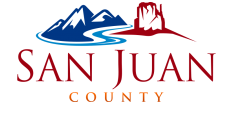 Board of Commissioners Meeting117 South Main Street, Monticello, Utah 84535. Commission ChambersJanuary 03, 2023 at 11:00 AMMinutesAPPROVED:DATE:San Juan County Board of County CommissionersATTEST:DATE:San Juan County Clerk/Auditor